Friday 22nd JanuaryCan I write a letter, as though I were a Bishop, to my Parishes explaining the mission in the Diocese?                                                                                  ____________________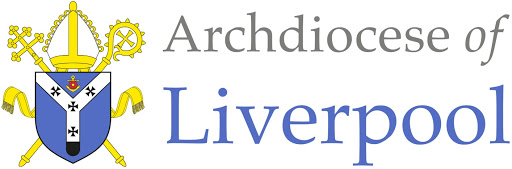                                                                                   ____________________                                                                                  ____________________                                                                                  ____________________                                                                                  __________________________________________________________________________________________________________________________________________________________________________________________________________________________________________________________________________________________________________________________________________________________________________________________________________________________________________________________________________________________________________________________________________________________________________________________________________________________________________________________________________________________________________________________________________________________________________________________________________________________________________________________________________________________________________________________________________________________________________________________________________________________________________________                                                                                             